Вентиляторы VCЭлектрическая схема подключения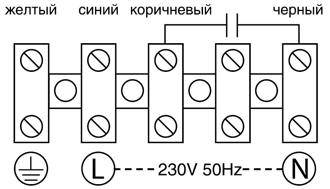 Схема подключения регуляторов скорости к вентилятору на 220 В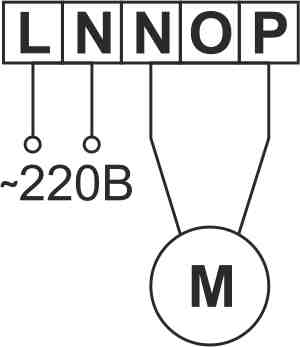 М — вентилятор